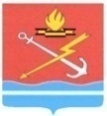 АДМИНИСТРАЦИЯ МУНИЦИПАЛЬНОГО ОБРАЗОВАНИЯ «КИРОВСК» КИРОВСКОГО МУНИЦИПАЛЬНОГО РАЙОНА ЛЕНИНГРАДСКОЙ ОБЛАСТИП О С Т А Н О В Л Е Н И Еот 15 июня 2022 года № 602О внесении изменений в постановление администрации муниципального образования  «Кировск» Кировского муниципального района Ленинградской области от 29.11.2017 года № 697 «Об утверждении муниципальной программы «Формирование комфортнойгородской среды муниципального образования «Кировск» Кировского муниципального района Ленинградской области на 2018-2024 годы»На основании протокола общественной комиссии от 01.06.2022 года по итогам проведения голосования за выбор дизайн-проекта по благоустройству Парка культуры и отдыха (продолжение) в г. Кировске Ленинградской области, планируемого к благоустройству в 2023 году, п о с т а н о в л я е т:1. Внести изменения в постановление администрации муниципального образования  «Кировск» Кировского муниципального района Ленинградской области от 29.11.2017 года № 697 «Об утверждении муниципальной программы «Формирование комфортной городской среды муниципального образования «Кировск» Кировского муниципального района Ленинградской области на 2018-2024 годы» (далее – Постановление):1.1. Раздел II «Характеристика текущего состояния сферы реализации Программы» приложения к Постановлению дополнить абзацем следующего содержания:«Администрацией муниципального образования «Кировск» Кировского муниципального района Ленинградской области 1 июня 2022 года были подведены итоги голосования за выбор дизайн-проекта по благоустройству Парка культуры и отдыха (продолжение) в г. Кировске Ленинградской области, планируемого к благоустройству в 2023 году, проведенного на единой федеральной платформе для онлайн голосования za.gorodsreda.ru.».1.2. Раздел II Приложения 4 к муниципальной программе «Формирование комфортной городской среды муниципального образования «Кировск» Кировского муниципального района Ленинградской области» на 2018-2024 годы» дополнить пунктом 7 следующего содержания: «Общественная территория, Ленинградская область, г. Кировск,                    ул. Набережная «Парк культуры и отдыха (продолжение), 8639 м2».2. Настоящее постановление вступает в силу со дня его официального опубликования в сетевом издании «Неделя нашего города+» и подлежит размещению на официальном сайте МО «Кировск».3. Контроль за исполнением настоящего постановления оставляю за собой.Исполняющий обязанностиглавы администрации                                                                           Н.В. БагаевРазослано: дело, регистр НПА, ННГ+, заместитель главы администрации по общим вопросам, МКУ «УЖКХиО»